附件1：在线地图数据更新流程图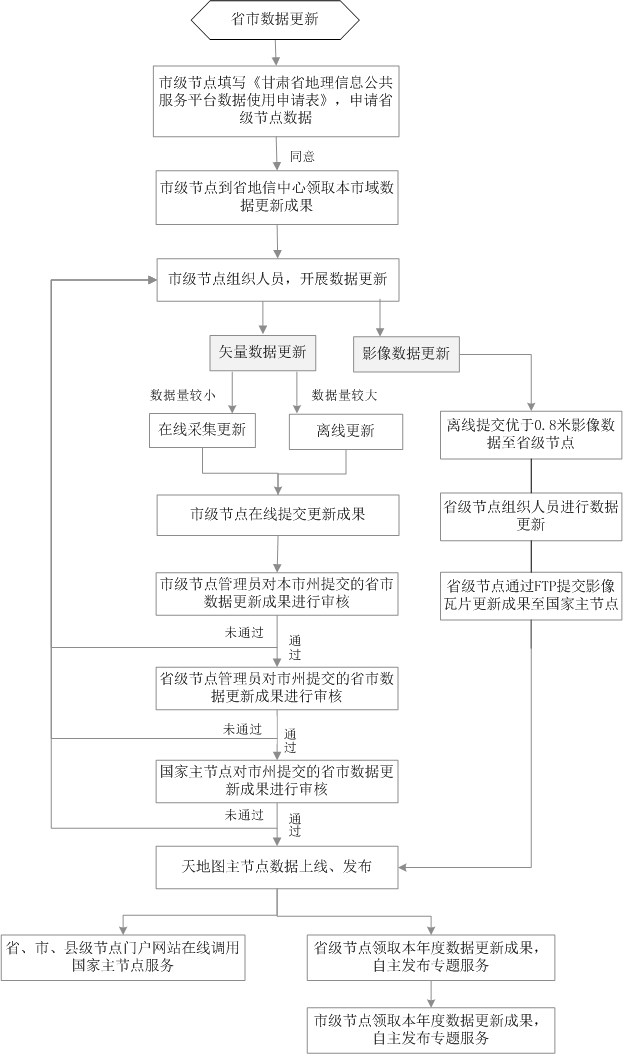 